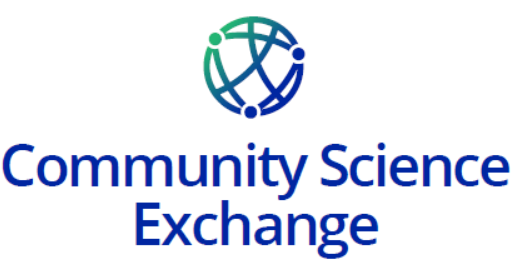 Project Results Template Project Title: [short title] Location: [city, state] The Team: [include name, organization, email for all team members] The Initial Challenge: [short summary] The purpose of this document is to share outcomes and lessons learned from your project in order to inform future community science activities. It will be posted on our public website in narrative form, so please write your answers in a way that will be understandable to someone who was not involved in the project.  The Methods What methodology did you use to produce the project outcome(s) to address the community challenge?  [1-2 sentences] What resources, tools, data, or other inputs did you need to complete the project, and how did you get these inputs?  [1-2 sentences] How often did the project team meet, and what was the overall time commitment involved?  [1-2 sentences] The Results OUTPUTS: What did you build or deliver through this project?  [Bullet points; provide links if available. Outputs are programs, plans, trainings, workshops, reports, presentations, meetings, tool development, trend analysis, recommendations or predictions made, etc.] IMPACT: What was the impact of the project? Who is better off and how are they better off? Did your outputs inform decision-making, policy changes or actions taken by community members? [1-2 sentences. Impacts relate to knowledge transferred, decisions made or behaviors changed; they are often tied directly to the impact the outputs made in your community.] How might other people use the outputs, impacts or lessons from this project?  [1-2 sentences] Reflections List 1-3 things that contributed to your success.  List 1-3 things you might do differently if you were to do it over again.  Can you provide some advice for people pursuing similar community science projects?  [1-2 sentences] Please provide an image or graphic exemplifying your project and its accomplishments. Be sure to include a brief caption and credit line. 